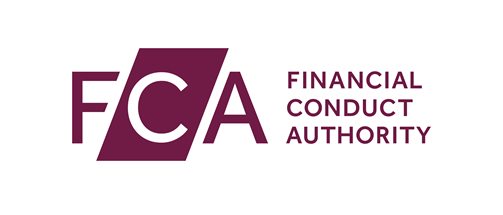 Trading venue reporting form –trading suspensions, removals and restorationsSource: Table 2, Commission Implementing Regulation (EU) 2017/1005Completion notesUK trading venues must communicate the decisions to suspend, remove or restore a financial instrument (and any relevant related derivatives) from trading to the FCA. Only the trading venue making the initial decision needs to make the notification to the FCA – trading venues following action from the FCA or from other UK trading venues are not required to make a submission.Trading venues may use this form to make the notification, ensuring each entry meets the ‘format of reporting’ as set out in the technical standards (see ‘Commission Implementing Regulation (EU) 2017/1005’, table 2).The submission must be made in a ‘machine readable’ (electronic) format such that it can be accessed, read, used and copied electronically for input into systems.* If the reason for the action relates to ‘suspected market abuse’, ‘filing of tender offers and related events’ (a take-over bid), or ‘undisclosed price sensitive information (awaiting public release)’ (the non-disclosure of insider information about the issuer or financial instrument infringing Articles 7 and 17 of the onshored Regulation (EU) No. 596/2014), please ensure the relevant text is used at the beginning of the entry for ‘Reason For Action’.  On this form, the relevant entry can be selected using the drop down list in the table above – if there is another reason please select ‘other’ and provide an explanation after ‘further details’.The submission should be sent to the FCA’s Issuer Management team by email at: uktvmifidnotifications@fca.org.ukFurther informationPart 18A of the Financial Services and Markets Act 2000 as amended by, among other things: The Financial Services and Markets Act 2000 (Markets in Financial Instruments) Regulations 2017 (SI 2017/701), and The Markets in Financial Instruments (Amendment) (EU Exit) Regulations 2018 (2018/1403).Technical standards: Commission Implementing Regulation (EU) 2017/1005, as amended by The Technical Standards (Markets in Financial Instruments Directive) (EU Exit) (No 1) Instrument 2019; Commission Delegated Regulation (EU) 2017/565, as amended by The Markets in Financial Instruments (Amendment) (EU Exit) Regulations 2018 (SI 2018/1403);  Commission Delegated Regulation (EU) 2017/569, as amended by The Technical Standards (Markets in Financial Instruments Directive) (EU Exit) (No 1) Instrument 2019.Date and time of the publication/communicationAction typeReason for the action*  Further Detail: Effective FromEffective toOngoingTrading venue(s)Issuer NameIssuerInstrument identifierInstrument full nameRelated derivativesOther related instruments Comments 